حضرات السادة والسيدات،تحية طيبة وبعد،1	يسرني إبلاغكم بأن الاتحاد الدولي للاتصالات (ITU) بصدد تنظيم ورشة عمل بشأن "انعدام الثقة وأمن سلسلة توريد البرمجيات" في مركز كوريا الدولي للمعارض (KINTEX)، غويانغ، جمهورية كوريا، في 28 أغسطس 2023.وستتكرم باستضافة ورشة العمل وزارة العلوم وتكنولوجيا المعلومات والاتصالات في جمهورية كوريا، وستُعقد ورشة العمل قبل اجتماع لجنة الدراسات 17 لقطاع تقييس الاتصالات بالاتحاد (من 29 أغسطس إلى 8 سبتمبر 2023) الذي سيُعقد في نفس المكان. وستتاح في ورشة العمل المشاركة عن بعُد، وستجري باللغة الإنكليزية فقط.2	في العالم الرقمي اليوم الذي يتسم بالترابط وسرعة التطور، أصبحت التهديدات السيبرانية تتسم بالتعقيد بشكل متزايد، حيث يستهدف المهاجمون نقاط الضعف في سلاسل توريد البرمجيات لاختراق الأنظمة وسرقة البيانات الحساسة. ويمثل نهج انعدام الثقة نهجاً استراتيجياً جديداً للأمن السيبراني يؤمن المؤسسة من خلال إزالة الثقة الضمنية والتقييم المستمر لكل مرحلة من مراحل التفاعلات الرقمية. ويركز أمن سلسلة توريد البرمجيات على إدارة المخاطر خلال دورة حياة البرمجيات فيما يتعلق بجميع أصحاب المصلحة المعنيين بمن فيهم موردو البرمجيات ومستعملوها. ومن خلال تضمين أمن سلسلة توريد البرمجيات مبادئ انعدام الثقة، يمكن للمؤسسات إقامة نظام دفاع قوي في مواجهة التهديدات السيبرانية.3	وتشمل أهداف ورشة العمل هذه، على سبيل الذكر لا الحصر، ما يلي:-	 تقديم لمحة عامة عن انعدام الثقة وأمن سلسلة توريد البرمجيات، مع رؤى حول التهديدات الجديدة والناشئة في هذه المجالات؛-	تحديد تدابير تقنية مضادة وضوابط تنظيمية للتخفيف بشكل فعال من التهديدات المحددة؛-	عرض الأنشطة الجارية بين لجان الدراسات ذات الصلة في قطاع تقييس الاتصالات بالاتحاد والمنظمات الأخرى في هذه المجالات؛ -	تحديد سبيل المضي قُدماً وتقديم اقتراحات إلى لجنة الدراسات 17 لقطاع تقييس الاتصالات بالاتحاد بشأن المواضيع المحتملة للدراسة في المستقبل فيما يتعلق بانعدام الثقة وأمن سلسلة توريد البرمجيات.4	وباب المشاركة في ورشة العمل مفتوح أمام الدول الأعضاء في الاتحاد وأعضاء القطاع والمنتسبين والمؤسسات الأكاديمية وأمام أي شخص من أي بلد عضو في الاتحاد يرغب في المساهمة في العمل. والمشاركة مجانية ومفتوحة للجميع. ولن تقدَّم منح للمشاركة في ورشة العمل.5	وستتاح جميع المعلومات ذات الصلة المتعلقة بورشة العمل بما في ذلك مشروع البرنامج في الموقع الإلكتروني للحدث في العنوان التالي: 	
https://www.itu.int/en/ITU-T/Workshops-and-Seminars/2023/0828/Pages/default.aspx.وسيتم تحديث الصفحة الإلكترونية للحدث باستمرار كلما أتيح المزيد من المعلومات. ويُشجَّع المشاركون على الاطلاع بانتظام على الصفحة الإلكترونية لمعرفة آخر المستجدات.6	وتتاح في الموقع الإلكتروني للاتحاد المذكور أعلاه معلومات عامة للمشاركين، بما في ذلك معلومات عن الإقامة في الفنادق ووسائل النقل ومتطلبات الحصول على التأشيرة.والتسجيل إلزامي لجميع المشاركين الذين ينوون حضور ورشة العمل. ويرجى منكم استكمال نموذج التسجيل في أقرب وقت ممكن عبر الإنترنت وهو متاح في الموقع التالي:	
https://www.itu.int/net4/CRM/xreg/web/registration.aspx?Event=C-00012439.ويشجَّع على التسجيل المبكر للحضور في الموقع، ولتمكين مكتب تقييس الاتصالات من اتخاذ الترتيبات اللازمة المتعلقة بتنظيم ورشة العمل يلزم إكمال التسجيل للحضور في الموقع في موعد أقصاه 21 أغسطس 2023. والرجاء ملاحظة أن التسجيل المسبق للمشاركين في الأحداث التي ننظمها يجري عبر الإنترنت حصراً.7	وأود أن أذكركم بأن على مواطني بعض البلدان الحصول على تأشيرة لدخول جمهورية كوريا وقضاء بعض الوقت فيها. ويجب الحصول على التأشيرة من المكتب (السفارة أو القنصلية) الذي يمثل جمهورية كوريا في بلدكم، أو من أقرب مكتب من بلد المغادرة في حالة عدم وجود مثل هذا المكتب في بلدكم. وقد تستغرق معالجة طلبات الحصول على التأشيرة والموافقة عليها بعض الوقت، ولذلك يُقترح التأكد مباشرةً من الممثلية المختصة وتقديم الطلب في وقت مبكر.وترد معلومات إضافية عن متطلبات الحصول على التأشيرة في الصفحة الإلكترونية الخاصة بالحدث في قسم "معلومات عملية".وتفضلوا بقبول فائق التقدير والاحترام.سيزو أونوي
مدير مكتب تقييس الاتصالات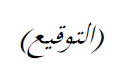 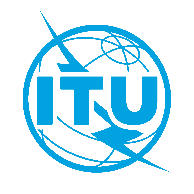 الاتحـاد الدولـي للاتصـالاتمكتب تقييس الاتصالاتجنيف، 1 يونيو 2023المرجع:TSB Circular 106 
 TSB Events/XYإلى:-	إدارات الدول الأعضاء في الاتحاد؛-	أعضاء قطاع تقييس الاتصالات بالاتحاد؛-	المنتسبين إلى قطاع تقييس الاتصالات؛-	الهيئات الأكاديمية المنضمة إلى الاتحادنسخة إلى:-	رؤساء لجان الدراسات ونوابهم؛-	مدير مكتب تنمية الاتصالات؛- 	مدير مكتب الاتصالات الراديوية؛-	مدير المكتب الإقليمي للاتحاد لمنطقة آسيا والمحيط الهادئللاتصال:Xiaoya Yangإلى:-	إدارات الدول الأعضاء في الاتحاد؛-	أعضاء قطاع تقييس الاتصالات بالاتحاد؛-	المنتسبين إلى قطاع تقييس الاتصالات؛-	الهيئات الأكاديمية المنضمة إلى الاتحادنسخة إلى:-	رؤساء لجان الدراسات ونوابهم؛-	مدير مكتب تنمية الاتصالات؛- 	مدير مكتب الاتصالات الراديوية؛-	مدير المكتب الإقليمي للاتحاد لمنطقة آسيا والمحيط الهادئالهاتف:+41 22 730 6206إلى:-	إدارات الدول الأعضاء في الاتحاد؛-	أعضاء قطاع تقييس الاتصالات بالاتحاد؛-	المنتسبين إلى قطاع تقييس الاتصالات؛-	الهيئات الأكاديمية المنضمة إلى الاتحادنسخة إلى:-	رؤساء لجان الدراسات ونوابهم؛-	مدير مكتب تنمية الاتصالات؛- 	مدير مكتب الاتصالات الراديوية؛-	مدير المكتب الإقليمي للاتحاد لمنطقة آسيا والمحيط الهادئالفاكس:+41 22 730 5853إلى:-	إدارات الدول الأعضاء في الاتحاد؛-	أعضاء قطاع تقييس الاتصالات بالاتحاد؛-	المنتسبين إلى قطاع تقييس الاتصالات؛-	الهيئات الأكاديمية المنضمة إلى الاتحادنسخة إلى:-	رؤساء لجان الدراسات ونوابهم؛-	مدير مكتب تنمية الاتصالات؛- 	مدير مكتب الاتصالات الراديوية؛-	مدير المكتب الإقليمي للاتحاد لمنطقة آسيا والمحيط الهادئالبريد الإلكتروني:tsbsg17@itu.inttsbevents@itu.intإلى:-	إدارات الدول الأعضاء في الاتحاد؛-	أعضاء قطاع تقييس الاتصالات بالاتحاد؛-	المنتسبين إلى قطاع تقييس الاتصالات؛-	الهيئات الأكاديمية المنضمة إلى الاتحادنسخة إلى:-	رؤساء لجان الدراسات ونوابهم؛-	مدير مكتب تنمية الاتصالات؛- 	مدير مكتب الاتصالات الراديوية؛-	مدير المكتب الإقليمي للاتحاد لمنطقة آسيا والمحيط الهادئالموضوع:ورشة عمل ينظمها الاتحاد الدولي للاتصالات بشأن "انعدام الثقة وأمن سلسلة توريد البرمجيات"	
(غويانغ، جمهورية كوريا، 28 أغسطس 2023)ورشة عمل ينظمها الاتحاد الدولي للاتصالات بشأن "انعدام الثقة وأمن سلسلة توريد البرمجيات"	
(غويانغ، جمهورية كوريا، 28 أغسطس 2023)